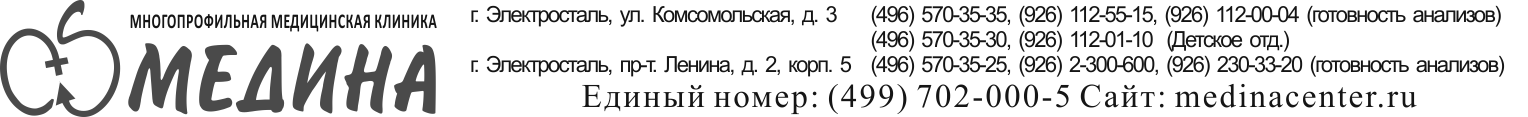 АНКЕТА ПАЦИЕНТАдля проведения магнитно-резонансной томографии (МРТ) Ф.И.О.__________________________________________Возраст:                 Вес: _________________ Рост: ___________________ Во время проведения МРТ исследования Вы будете находиться в зоне действия сильного магнитного поля. Ряд заболеваний, наличие в Вашем теле или одежде медицинских устройств и металлических предметов, которые могут оказать влияние на достоверность постановки диагноза, а также могут явиться противопоказанием для проведения исследования. Для обеспечения Вашей безопасности необходимо убедиться в отсутствии противопоказаний для данного исследования. Необходимо внимательно прочитать и заполнить анкету, поставив отметку в соответствующей графе.  Особое внимание пунктам 1 и 2. Дата заполнения анкеты: ________________________________________________Пациент:    ______________________ 	              ______________________________            			(подпись)		 			(ФИО)Адрес E-Mail:___________________________________________________________                                                                № Перед началом исследования сообщите следующие сведения о себе (заполняется пациентом) ДА НЕТ 1 Имеются ли у Вас искусственные водители ритма (кардиостимулятор)? 2 Имеются ли у Вас искусственные суставы, стенты, скобки, клипсы сосудистых аневризм, сосудистые фильтры, имплантированный водитель ритма, нейростимулятор, инсулиновый насос, слуховой аппарат, эндопротезы, протез орбиты, глазного яблока, металлические брекеты и любые другие металлические предметы медицинского назначения, находящиеся внутри Вашего тела? 3 Выполнялись ли ранее Вам операции на головном мозге, сердце или других органах? 4 Имеются ли у Вас в теле немедицинские металлические объекты (осколки, стружки)? 5 Были ли у Вас ранения (например, пулей, дробью и пр.)? 6 Имеется ли у Вас на теле пирсинг или татуировки? 7 Выполнялись ли Вам ранее исследования МРТ? 8 Для пациентов женского пола: нет ли у Вас беременности или лактации? 9Для пациентов женского пола: наличие внутриматочной спирали? 